On the grid below, draw a geometric figure that satisfies the following conditions. Show your work to prove the conditions exist in your figure.Two sides are parallel.Two sides are perpendicular.The midpoint of one side is connected to the midpoint of another side.Label the length of each side of your figure by using the distance formula.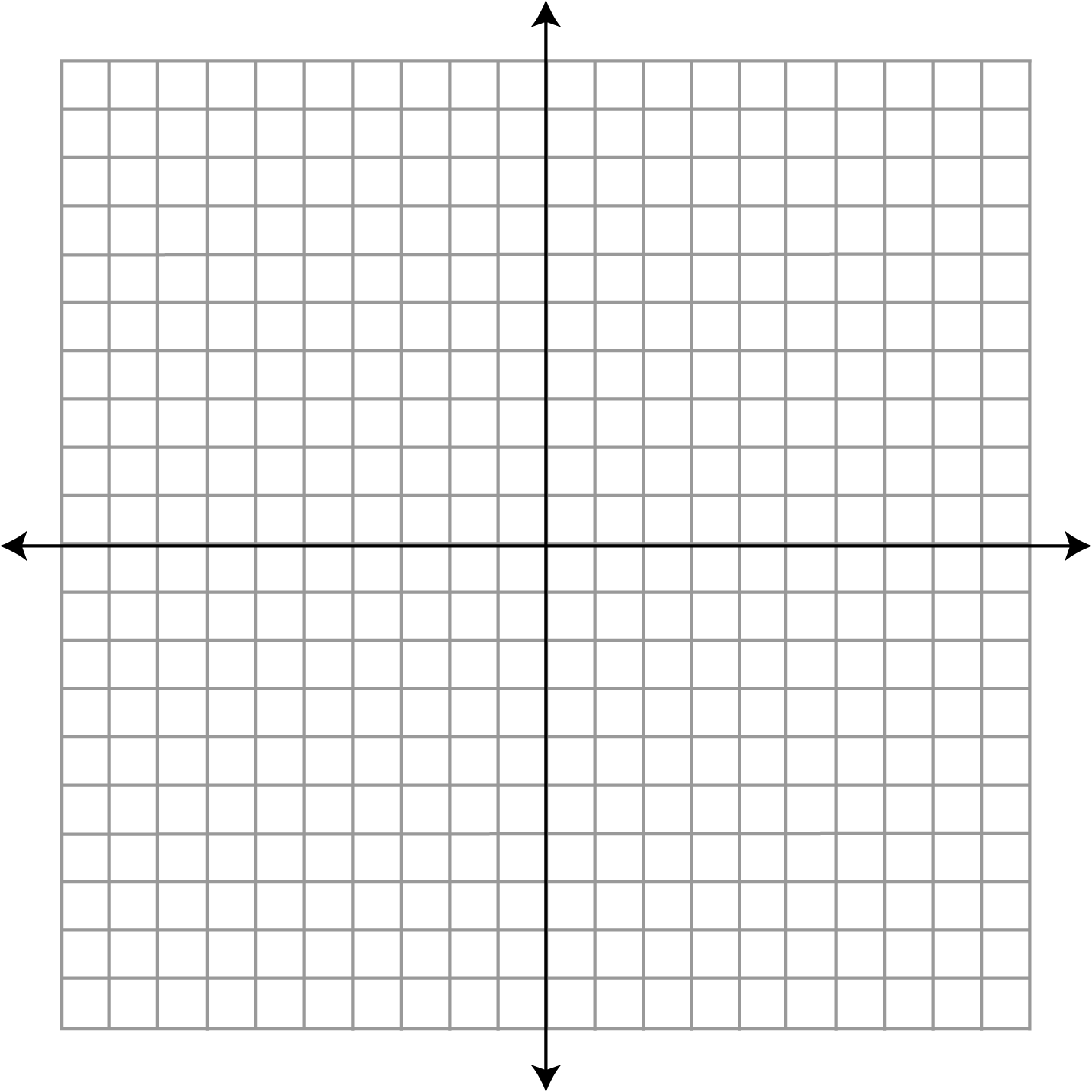 